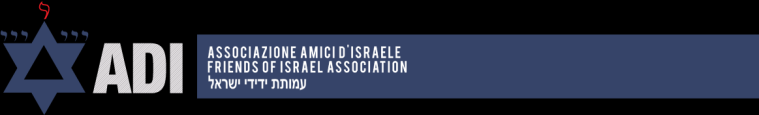 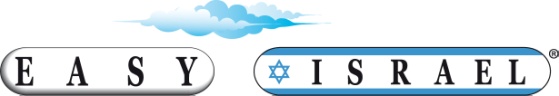 ISRAELE: ENOGASTRONOMIA E………ALTRODall’ 21 al 28 SETTEMBRE 2016MODULO DI ADESIONE DA INVIARE ENTRO IL 20 LUGLIO COGNOME……………………………………………NOME…………………………………………………..(segnare esattamente come risulta dal passaporto) Indirizzo……………………………………………………………………………………….Codice fiscale……………………………………………………………………………….Nr. Telefono………………………………………………………………………………..TIPO CAMERA :  DOPPIA………….  SINGOLA…………….PREZZO PER PERSONA IN DOPPIA  BASE PARTECIPANTI 15-19 €  1.650				                 BASE PARTECIPANTI 20-24 €  1.550(il prezzo definitivo verrà stabilito al termine delle iscrizioni) SUPPLEMENTO SINGOLA 	           	                                 €     400Camere triple adulti disponibili con supplemento ASSICURAZIONE ANNULLAMENTO   SI……….     NO ……….   COSTO PARI AL 5% DEL TOTALE INVIARE ACCONTO PARI A € 500  PER PERSONA a mezzo bonifico bancario  IBAN: IT68C0306901021100000101524 – intestato a: EASY NITE SRL –  CAUSALE: VIAGGIO IN ISRAELE –  ASSOCIAZIONE ADI Il presente modulo dovrà essere inviato via mail al seguente indirizzo: info@easyisrael.it  oppure via fax al numero 011542940 (si prega di segnalare invio a mezzo fax con telefonata al nr. 011 5634241)   Preghiamo inviare 1 modulo per ogni partecipante, in caso di sistemazione in camera doppia segnalare il nominativo da abbinare SI RICORDA CHE E’ NECESSARIO IL PASSAPORTO CON VALIDITA’ DI ALMENO 6 MESI DALLA DATA DI PARTENZA 